Сценарий встречи с военнослужащим«Есть такая профессия Родину защищать»Цель:Повышение интереса детей к службе в армии.Задачи:- вызвать желание у мальчиков служить Отечеству;- воспитывать уважение к солдатам, развивать чувство гордости за солдат российской армии, - активизировать словарный запас средством беседы с гостем.Материал и оборудование:Мультимедийная установкаДля проведения эстафеты: флажки, конусы,  мячи, корзины, кочки, канат, тоннели.Предварительная работа:Разучивание стихов с детьми, чтение рассказов об армии, рассматривание иллюстраций (презентаций) на тему армии, присяги и т.д. Создание пригласительной открытки и подарка для военнослужащего. Ход мероприятия:Воспитатель: Дорогие ребята, сегодня у нас состоится необычная встреча. Вы знаете, что скоро вся Россия будет праздновать замечательный и очень важный праздник «День Защитника Отечества». Мы пригласили к нам в гости настоящих солдат (ФИО), которые не так давно несли службу в рядах Российской армии. Давайте поприветствуем их.  Наши гости расскажут вам о своей службе и ответят на интересующие вас вопросы.Рассказ гостяВоспитатель: служба в армии – труд, которому нужно учиться с детства. Служить в армии могут только сильные, смелые люди, не боящиеся трудностей. Защитники Отечества – почетное звание. Предлагаю показать нашим  гостям, чему вы научились в детском саду. Они внимательно посмотрят и оценят ваши умения. А если пожелают, то могут принять участие в соревнованиях. А начнем мы нашу встречу с веселой разминки (ритмика «Самолет»).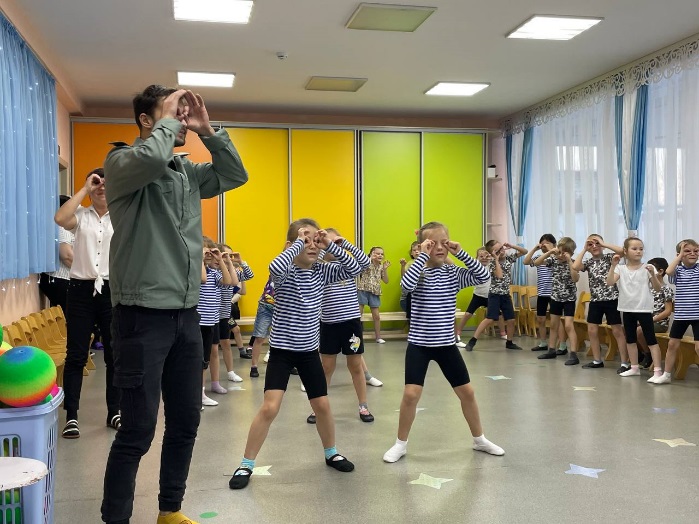 Эстафеты «Переправа»Всем игрокам предстоит переправиться до поворотного флажка, используя две «кочки». Вам нужно, перекладывая поочередно дощечки, перепрыгивать с одной на другую. От поворотного флажка игроки возвращаются бегом. «Тоннель»Солдаты держат тоннели. По сигналу дети пролезают через тоннель.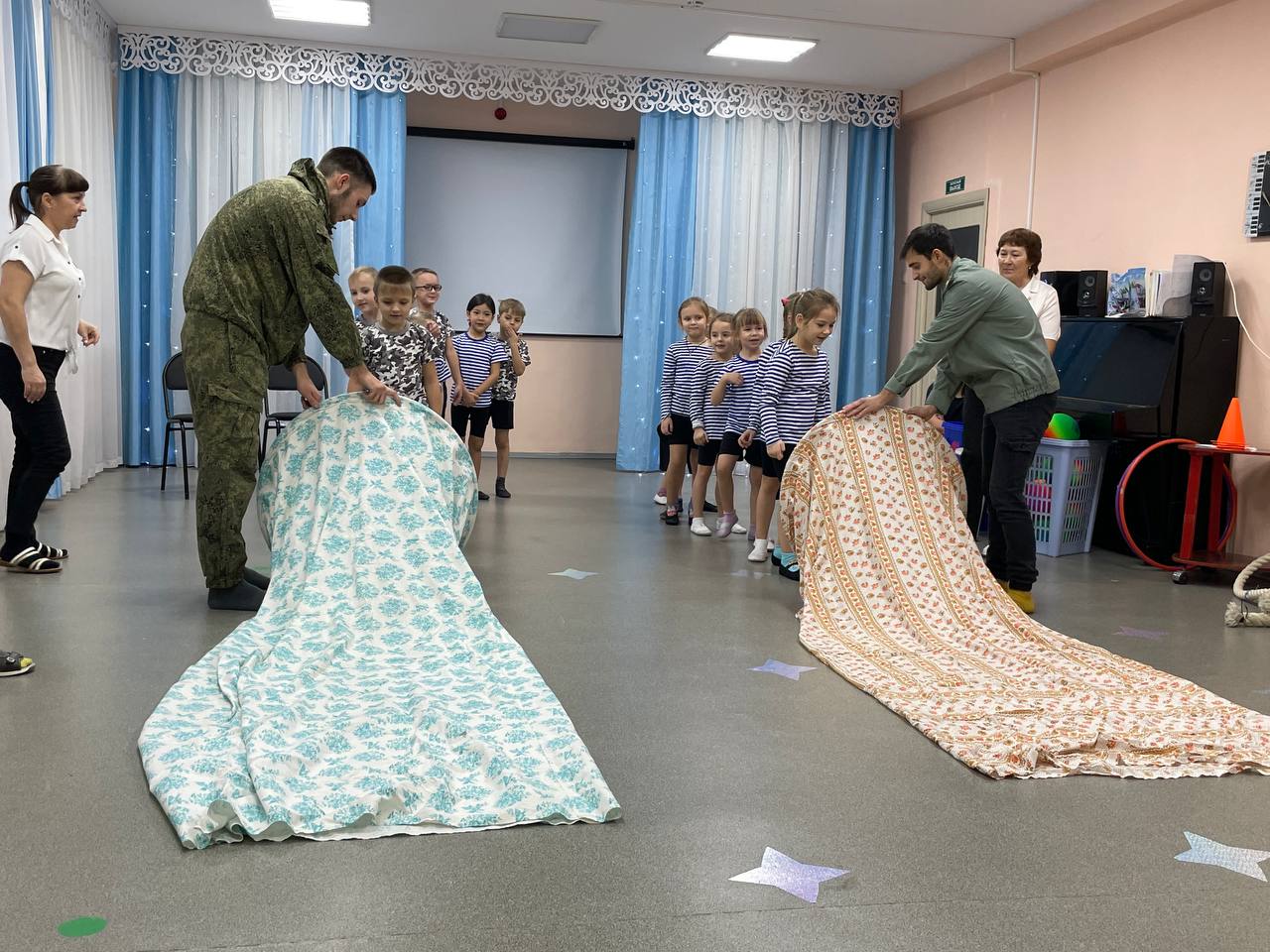 «Меткий стрелок». В игре участвуют две команды детей.  Играющие становятся в колонну на расстоянии 2-3 м, по сигналу необходимо попасть мячом в корзину.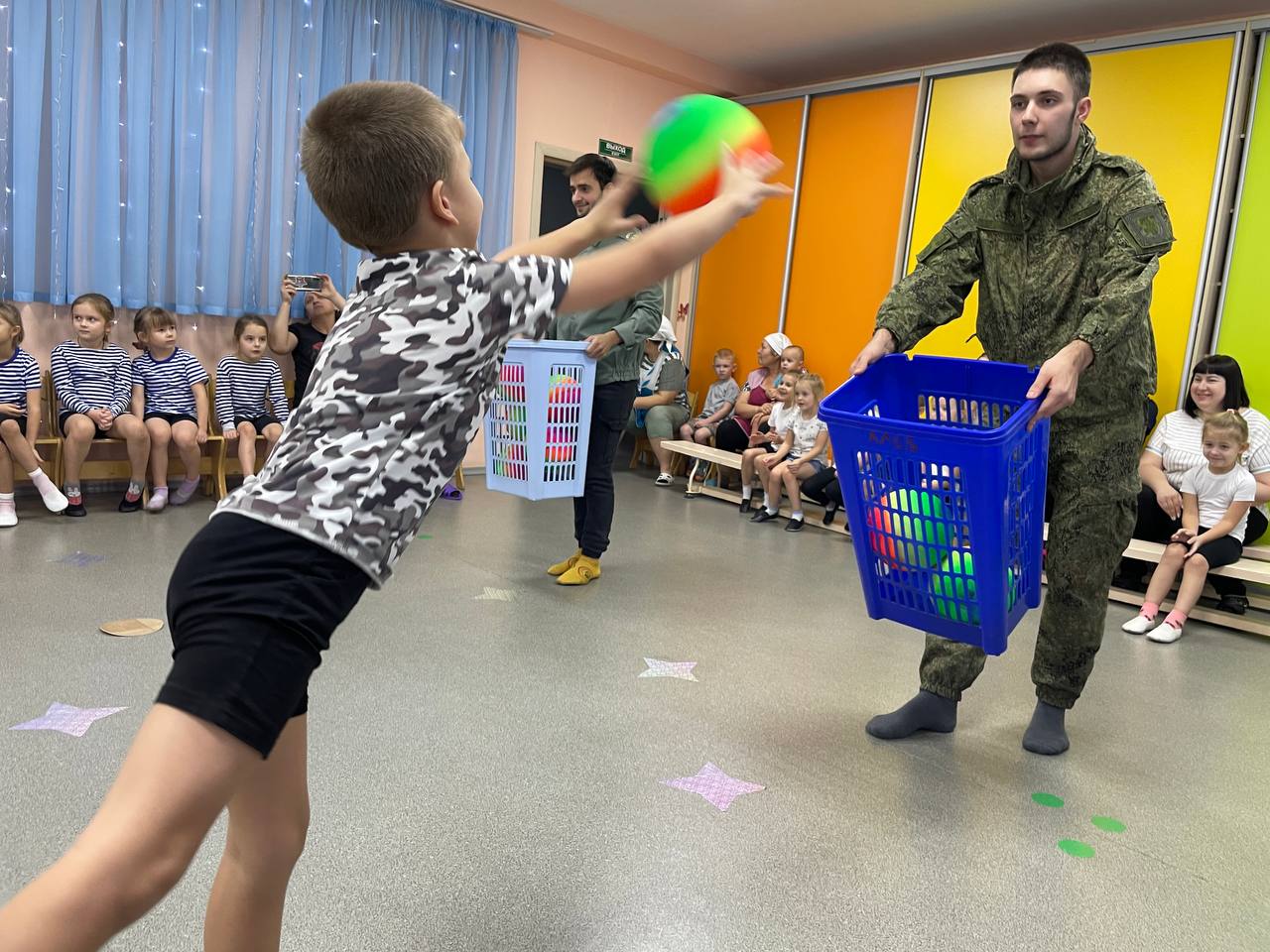 «Будь внимательным». Выставляются дуги. Значение цвета флажков: синий – летчики, красный – пехота, зеленый – пограничники. Воспитатель подает разные сигналы с помощью разноцветных флажков: поднимает синий флажок – дети показывают полет, руки в стороны разлетаются в разных направлениях; красный – маршируют на месте; зеленый – пролезают под дугой.Воспитатель: давайте отдохнем и закрепим наши знания о службе в Армии.- Словесная игра «Да – нет»Вопросы будущим солдатам:Наша армия сильна? Да.Охраняет мир она? ДаМальчики в армию пойдут? ДаДевочек с собой возьмут? НетУ Буратино длинный нос? ДаНа корабле он был матрос? НетЛежит летчик на границе? НетОн летает выше птицы? ДаСегодня праздник отмечаем? ДаМы девочек поздравляем? НетМир важней всего на свете? ДаЗнают это даже дети? ДаРебята, какие вы молодцы! Справились с этим заданием.Воспитатель: а теперь проверим наших солдат:Вопросы солдатамВетеран – это старый опытный воин? ДаКапитан старше по званию, чем лейтенант? ДаБыть на посту, значит находиться в дозоре? ДаНаряд вне очереди – это повышение по службе? НетПатруль – это условное секретное слово? НетГоспиталь – это больница для военных? ДаКатюша – автомобиль, названный в честь всех девочек по имени Катя? НетПапаха – это головной убор всех пап, кто служил? НетЗачем солдат винтовку носит?  За плечомПочему солдаты ходят в сапогах? По землеЧто общего между деревом и винтовкой? Ствол.Воспитатель: молодцы наши гости, ответили правильно на все вопросы. Продолжаем спортивные соревнования. Предлагаю игру «Перетяни канат».«Перетягивание каната».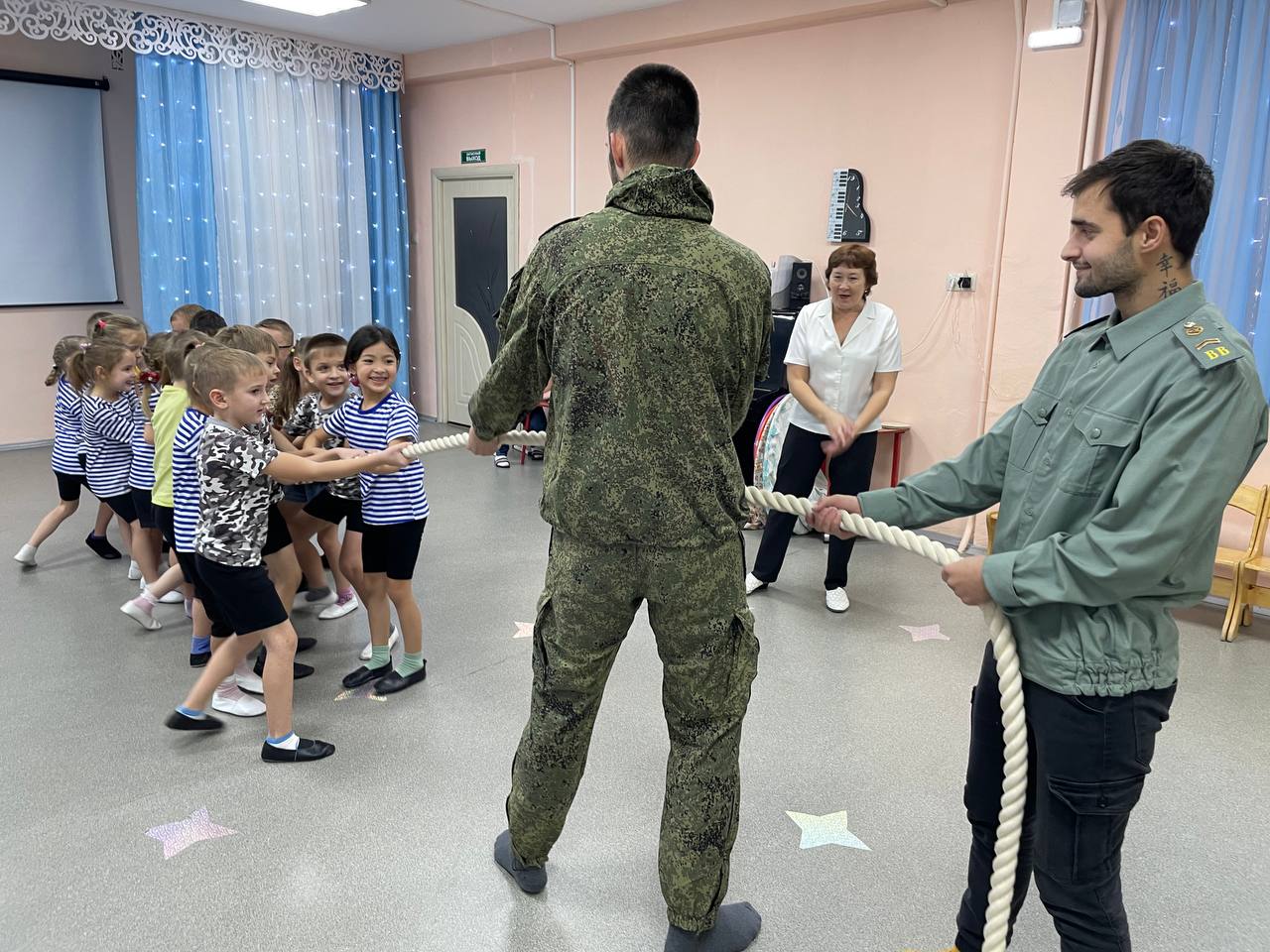 Воспитатель: Молодцы ребята, показали нам свою силу и ловкость. У кого есть вопросы можете задать их нашим гостям.Воспитатель: Уважаемые (И.О.), спасибо Вам за то, что уделили нам время и рассказали о службе в армии. Поздравляем Вас с наступающим праздником и желаем всего самого доброго. Наши ребята приготовили для Вас небольшой подарок, который будет Вам напоминать о нашей сегодняшней встрече.Вручение подаркаРебенок:Благодарим, солдаты, васЗа жизнь, за детство и весну,За тишину, за мирный дом,За мир, в котором мы живем!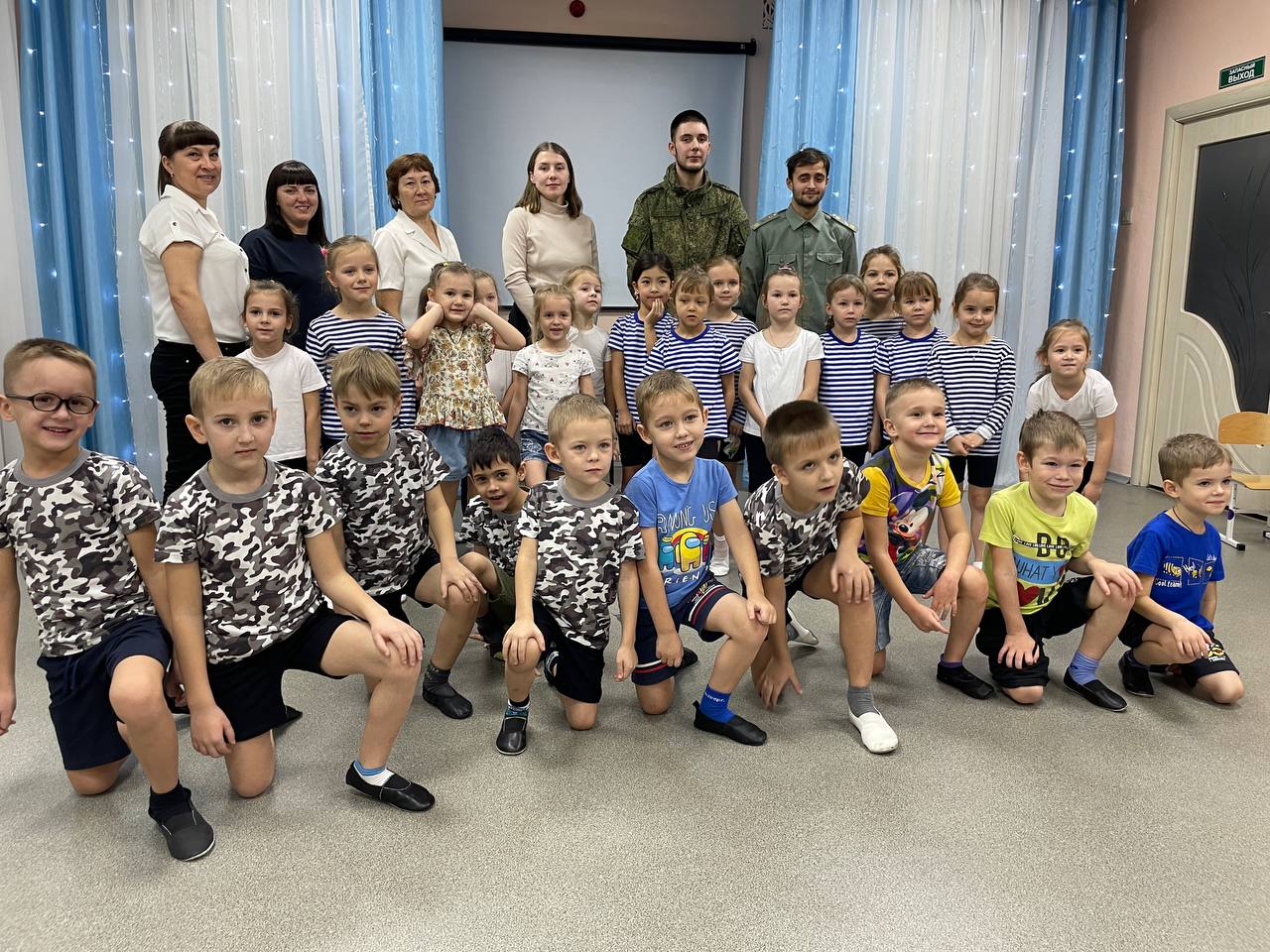 